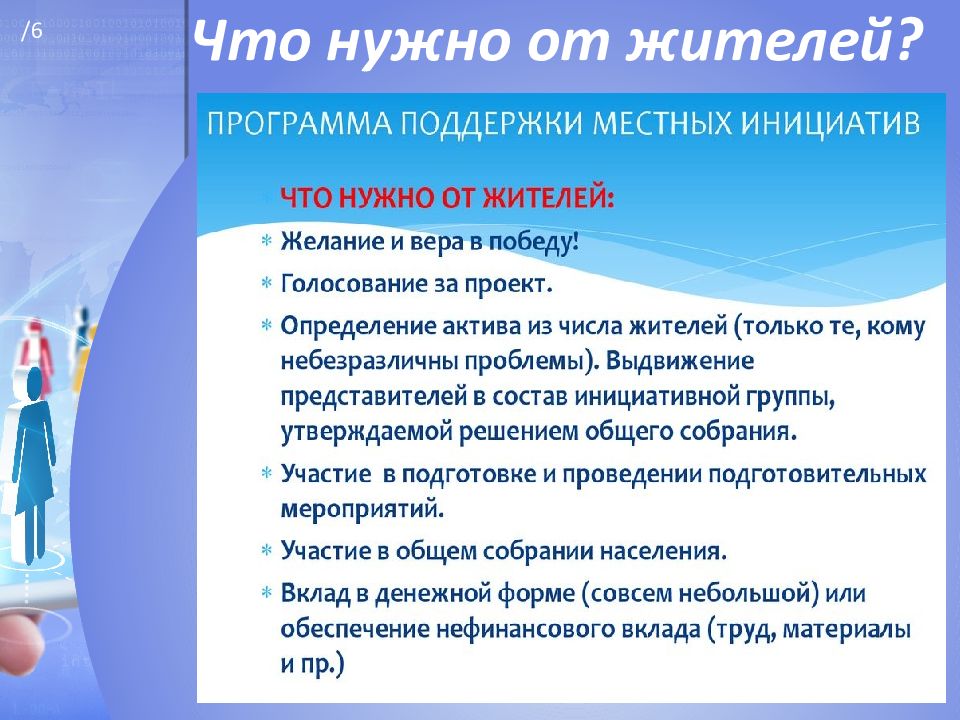 Администрация Гладковского сельсовета